Datum: 20-01-2017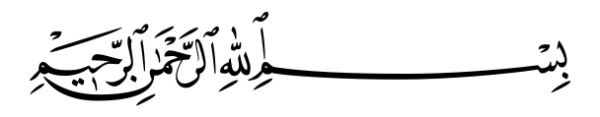 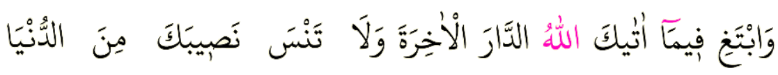 كُنْ في الدُّنْيا كأَنَّكَ غريبٌ ، أَوْ عَابِرُ سبيلٍ عَلَيْهِ وسَلَّم قال رسُولُ اللَّهBALANS TUSSEN HET WERELDSE LEVEN EN HET HIERNAMAALS Beste gelovigen!Onze Heer benadrukt in ons Heilige Boek dat het leven op aarde tijdelijk is. Het doel van de Islam, is gelukzaligheid op aarde én in het Hiernamaals. In de Islam begint het echte leven pas in het Hiernamaals. De aarde is ons tijdelijke verblijfplek ter voorbereiding op een eeuwig leven na de dood. Iemand die zijn aandacht alleen maar richt op het aardse leven, zal in het Hiernamaals met lege handen komen staan.Beste broeders!Laten we dit nooit vergeten: als we het leven van het Hiernamaals op ons netvlies houden, zal ons aardse leven een nieuwe wending krijgen. Iemand die aan het eeuwige leven na de dood denkt, weet dat hij op een dag verantwoording zal moeten afleggen over al zijn wereldse daden. Hierdoor zal hij bewuster, evenwichtiger en geordend leven. Hierdoor zal hij meer rust ervaren in zijn leven. Onze Profeet heeft hierover gezegd: ‘Wees in het wereldse leven alsof je een vreemde, of een reiziger bent.’ Onze Profeet wees dus op het belang van het eeuwige leven. Aan de andere kant wees de Profeet ook op het belang van het wereldse leven. Hij zei: ‘De wereld is de tuin van het Hiernamaals.’ Als we kijken naar het leven van de Profeet, dan zien we dat hij, ondanks zijn drukke leven als Profeet en heerser, niet alleen zijn aanbiddingen verrichtte, maar ook werkte voor het aardse leven; zo hield hij zich bezig met handeldrijven, naaide zijn beschadigde kleding en hielp hij met het sjouwen van bouwstenen tijdens de bouw van zijn moskee. Laten we ook kijken waar Allah ons toe oproept in de Qurʾān: ‘Zoek met hetgeen Allah jou heeft gegeven het Hiernamaals, maar vergeet niet jouw aandeel in de wereld.’
Beste mensen!Uiteraard moeten we werken voor dit leven. Luiheid past daar niet bij. Op een dag vroeg onze Profeet aan Saʿd ibn Muʿādh: ‘Wat is dat, wat ik aan jouw handen zie?’ Hierop zei Saʿd: ‘Dat zijn sporen van een schop en een schoffel. Ik ben aan het harken om mijn familie te kunnen onderhouden.’ Hierop kuste de Profeet de hand van Saʿd. De Profeet zei: ‘Deze hand zal niet in aanraking komen met vuur.’ Kortom, onze inspanningen voor het wereldse en het eeuwige leven in het Hiernamaals, moeten in evenwicht zijn. Het is fout om je hand op te houden en in een vernederende toestand te leven. Het verrichten van arbeid om je brood te verdienen om van het geoorloofde te eten, is een verplichting. Vertaling: drs. Ahmed BulutIslamitische Stichting Nederland